РЕШЕНИЕ 23 ноября2018года                              с.Старокульшарипово                                       №  82                                                                                           О внесении изменения в решение Совета депутатов  № 37от 28 ноября 2016 Об установлении налога на имущество физических лицВ соответствии с Федеральным законом от 30.09.2017 года № 286-ФЗ   «О внесении изменений в часть вторую Налогового кодекса Российской Федерации и отдельные законодательные акты Российской Федерации» и руководствуясь статьей 22 Устава муниципального образования Старокульшариповский сельсовет Асекеевского района Совет депутатов решил:1.Внести в   решение Совета депутатов № 37 от 28 ноября 2016 года « Об установлении налога на имущество физических лиц» следующее изменение  пункт 3 изложить  в новой редакции:«3. Установить налоговые ставки в соответствии с пунктом 5 статьи 406 главы 32 налогового кодекса Российской Федерации в размере:1) 0,3 процента в отношении объектов налогообложения:жилых домов, жилых помещений;объектов незавершенного строительства в случае, если проектируемым назначением таких объектов является жилой дом;единых недвижимых комплексов в состав которых входит хотя бы одно жилое помещение (жилой дом);гаражей и машино-мест;хозяйственных строений или сооружений, площадь каждого из которых не превышает 50 квадратных метров и которые расположены на земельных участках, предоставленных для ведения личного подсобного, дачного хозяйства, огородничества, руководства или индивидуального жилищного строительства.»        2.  Решение опубликовать в газете «Родные просторы».        3.  Настоящее Решение вступает в силу по истечении одного месяца со дня его официального опубликования, но не ранее 1 января 2019 года.2. Решение вступает в силу после его официального опубликования (обнародования).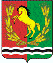 СОВЕТ ДЕПУТАТОВМУНИЦИПАЛЬНОГО ОБРАЗОВАНИЯ СТАРОКУЛЬШАРИПОВСКИЙ СЕЛЬСОВЕТАСЕКЕЕВСКОГО РАЙОНА ОРЕНБУРГСКОЙ ОБЛАСТИтретьего  созываГлава сельсовета-Председатель Совета депутатов                                                        Р.Н.Хафизов